NOME DO ALUNO TÍTULO (negrito, caixa alta, fonte arial 14)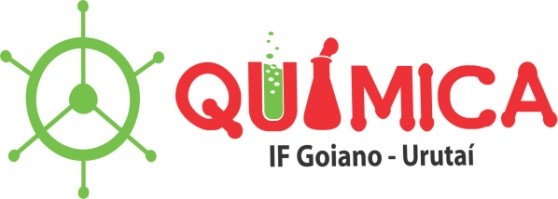 Urutaí – GOmês/anoNOME DO ALUNOTrabalho de Conclusão de Curso apresentado à Banca Examinadora do Curso de Licenciatura em Química do Instituto Federal de Educação, Ciência e Tecnologia Goiano – Campus Urutaí, como parte dos requisitos necessários para obtenção do título de Licenciado em Química.Orientador: Co-orientador: (caso tiver)Urutaí – GOmês/anoTÍTULO DO TRABALHONOME DO ALUNOTrabalho de Conclusão de Curso apresentado à Banca Examinadora do Curso de Licenciatura em Química do Instituto Federal de Educação, Ciência e Tecnologia Goiano – Campus Urutaí, como parte dos requisitos necessários para obtenção do título de Licenciado em Química.Defendido e aprovado (a) em  __/__/__ .Banca Examinadora_____________________________________________Prof.(a) Dr. ou Drª. / Me. ou Ma. / Esp.                        Orientador (a)______________________________________________Prof.(a) Dr. ou Drª. / Me. ou Ma. / Esp.Examinador (a)______________________________________________Prof.(a) Dr. ou Drª. / Me. ou Ma. / Esp.Examinador (a)DEDICATÓRIAAGRADECIMENTOSEPÍGRAFESUMÁRIOLISTA DE ABREVIATURAS E SIGLAS	ixLISTA DE FIGURAS	xLISTA DE QUADROS	xiLISTA DE TABELAS	xiiRESUMO	xiiiABSTRACT	xiv1.	INTRODUÇÃO	12.	REVISÃO BIBLIOGRÁFICA	23.	MATERIAIS E MÉTODOS	64.	RESULTADOS E DISCUSSÕES	75.	CONCLUSÃO	336.	REFERÊNCIAS	337.	ANEXOS	34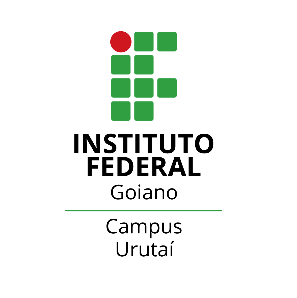 MINISTÉRIO DA EDUCAÇÃOSECRETARIA DE EDUCAÇÃO PROFISSIONAL E TECNOLÓGICAINSTITUTO FEDERAL DE EDUCAÇÃO, CIÊNCIA E TECNOLOGIA GOIANO - CAMPUS URUTAÍCURSO DE LICENCIATURA EM QUÍMICA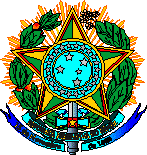 